Bio-dataBio-dataBio-dataName:PATIL NILESH AMBALAL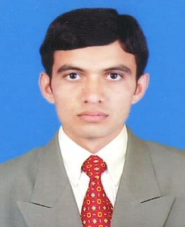 Designation:ASSISTANT PROFESSOR Qualification:M. TECH. Agril. Engineering Department:Farm Machinery and Power EngineeringSpecialization:Farm Machinery and Power EngineeringAcademic Profile:M. TECH. Agril. Engineering: Conceded First class with Distinction from, College of Technology and Engineering, Udaipur. M. P. U. A. T., Udaipur (Rajasthan) B. TECH. Agril. Engineering: Conceded Second class from Dr.Ulhas Patil College of Agril. Engineering and Technology, Jalgaon(Affiliated to M. P. K.V., Rahuri)Working Experience: Worked as Assistant Professor in Dr. Ulhas Patil College of Agricultural Engineering and Technology, Jalgaon during month of August 2015 to 2019.Working as AssistantProfessor in K.V. Patel College of Agriculture, Shahada from August 2019 to till date.Research Activities:M. TECH. ResearchTitle:Development and Performance Evaluation of Pneumatic Plucking System For A Knapsack Type Cotton Plucker.Guided by Dr.G.S.Tiwari, (Professor Dept. of Farm Machinery and PowerEngineering, CTAE, M. P. U. A. T. Udaipur (Rajasthan).Research Publications:01No.of Poster Presentations:02Project Guided:08Articles:02Conferences/ Seminars / Attended: 04Books  Publications:01 (online)Editorial:--Personal Profile:Address       :      At :Varul Kandi,  Post: Anarad                           Tal : Shahada Dist : Nandurbar- 425410Contact No.:       09823808688Date of Birth:     21st  Dec1990E-mail ID     :     napatil.1650@gmail.com